第二届“中国红色文化研究”工作坊回  执姓名职务/职称工作或研究单位Email手机论文题目论文摘要备注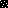 